IV. számú melléklet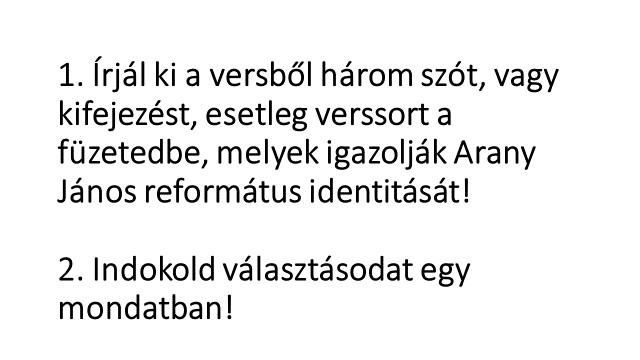 